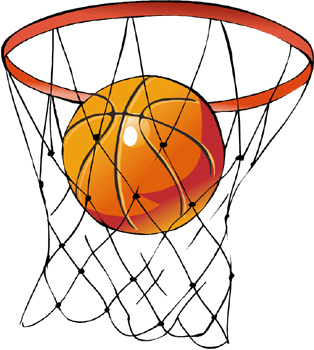 July 17, 18, 191st thru 4th Grade – 8:30am to 10:00am5th thru 8th Grade – 10:00am to NoonChild’s Name:_____________________________________   Date of Birth_________________________2018/2019 School Year Grade________________________   Shirt Size (circle one) Youth:  M    L    XL     Adult:    M    L  Child’s Name:_____________________________________   Date of Birth_________________________2018/2019 School Year Grade________________________   Shirt Size (circle one) Youth:  M    L    XL     Adult:    M    L  Child’s Name:_____________________________________   Date of Birth_________________________2018/2019 School Year Grade________________________   Shirt Size (circle one) Youth:  M    L    XL    Adult:    M    L  Parent/Guardian Name______________________________Emergency Contact #__________________Parent/Guardian Name______________________________Emergency Contact #__________________Registration Fee $20.00 per child                                 (scholarship available, contact Timber if interested)Return Registration and feel:  Melinda Reynolds, P.O. Box 135, Harrison MT 59735 (Make checks payable to Melinda Reynolds)REGISTRATION DUE BY Friday July 13, 2018Release to attend Basketball Camp:I hereby give permission for____________________________ to attend the Harrison Hoops Basketball camp on July 17, 18, 19, 2018.  I understand that there is a possibility of my child being injured while attending.  I release the coaches and volunteers and facility from any liability for injuries that may occur.Parent/Guardian Signature __________________________DATE:_____________Please call Timbre Murphy at 406-498-4918 or Melinda Reynolds at 406-560-2501 with questions.